MVMBARS@GMAIL.COM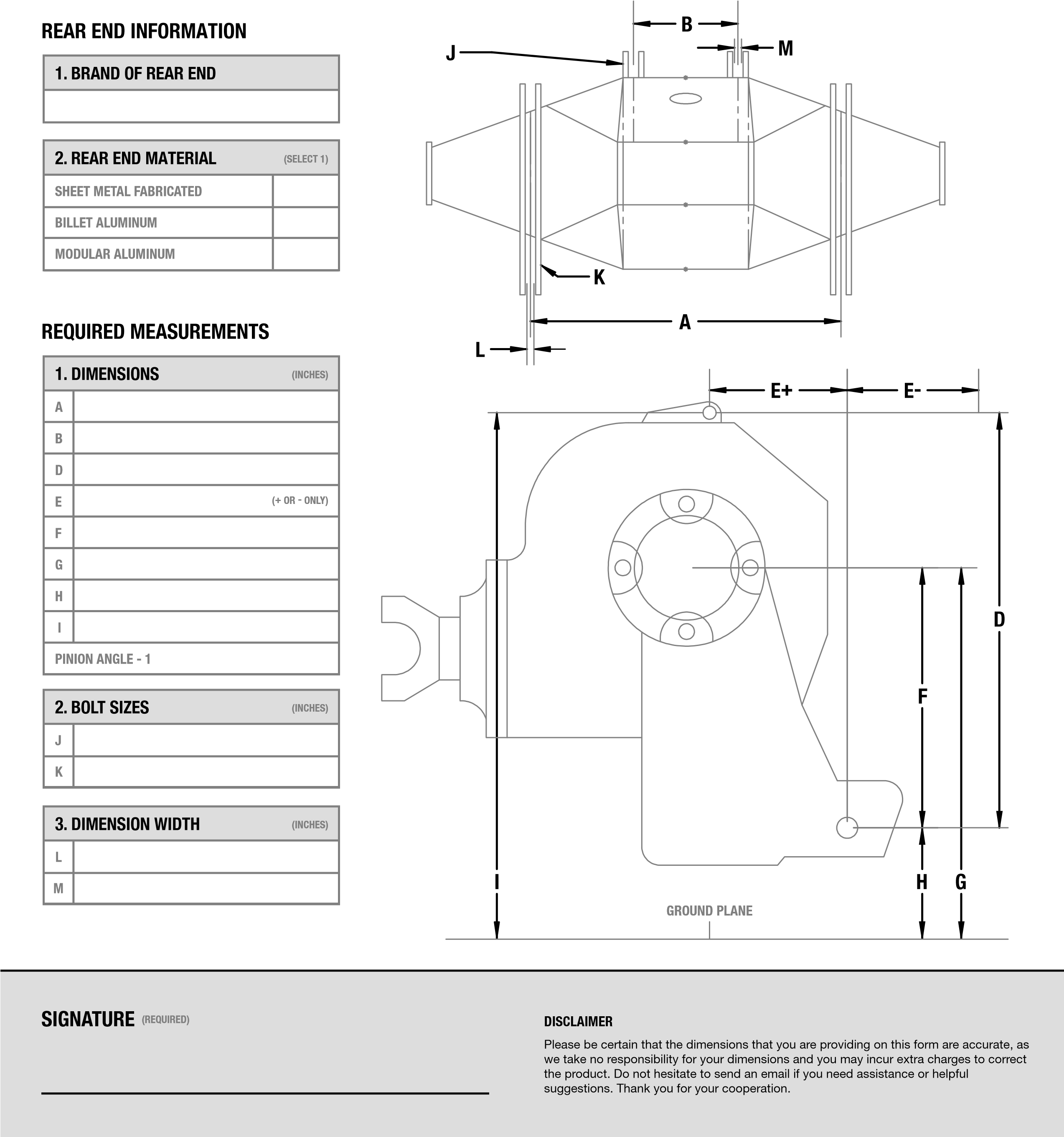 CUSTOMER NAME:CUSTOMER NAME:STREETCITY, STATE, ZIPEMAILPHONE